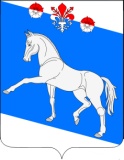 АДМИНИСТРАЦИЯ ШКОЛЬНЕНСКОГО СЕЛЬСКОГО ПОСЕЛЕНИЯБЕЛОРЕЧЕНСКОГО РАЙОНАПОСТАНОВЛЕНИЕ      от 26.06.2023                                                                                                           № 49село  ШкольноеОб утверждении порядка ведения реестра лиц, замещающих должности муниципальной службы в администрации Школьненского сельского поселения Белореченского районаВ соответствии с Федеральным законом от 02 марта 2007 года № 25-ФЗ «О муниципальной службе в Российской Федерации», Законом Краснодарского края от 08 июня 2007 года № 1244-КЗ «О муниципальной службе в Краснодарском крае», Законом Краснодарского края от 08 июня 2007 года № 1243-KЗ «О реестре должностей муниципальной службы в Краснодарском крае», руководствуясь статьей 32 Устава Школьненского сельского поселения Белореченского района,  п о с т а н о в л я ю: 1. Утвердить порядок ведения реестра лиц, замещающих (замещавших) должности муниципальной службы в администрации Школьненского сельского поселения Белореченского района (Приложение № 1) и форму реестра лиц, замещающих (замещавших) должности муниципальной службы в администрации Школьненского сельского поселения Белореченского района (Приложение № 2). 2. Общему отделу администрации Школьненского сельского поселения Белореченского района разместить настоящее постановление на официальном сайте Школьненского  сельского поселения Белореченского района в информационно-телекоммуникационный сети «Интернет». 3. Контроль за выполнением настоящего постановления оставляю за собой. 4. Постановление вступает в силу со дня его опубликования. Исполняющий обязанностиглавы Школьненского  сельского поселенияБелореченского района                                                                      В.Г.НестеровПриложение № 1 Утверждено постановлением администрации Школьненского  сельского поселенияБелореченского районаот 26 июня 2023 года № 49Порядок ведения реестра лиц, замещающих (замещавших) должности муниципальной службы в администрации Школьненского сельского поселения Белореченского районаОбщие положения 1.1.         Порядок ведения реестра муниципальных служащих Школьненского сельского поселения Белореченского района (далее - Порядок), разработанный в соответствии с Федеральным законом от 02 марта 2007 года № 25-ФЗ «О муниципальной службе в Российской Федерации», Законом Краснодарского края от 08 июня 2007 года № 1244-КЗ «О муниципальной службе в Краснодарском крае», Законом Краснодарского края от 08 июня 2007 года № 1243-KЗ «О реестре должностей муниципальной службы в Краснодарском крае», устанавливает порядок формирования, ведения и внесения изменений в Реестр муниципальных служащих Школьненского сельского поселения Белореченского района (далее - Реестр). 1.2. В настоящем Порядке под Реестром понимается совокупность сведений о муниципальных служащих, замещающих должности муниципальной службы в отраслевых и функциональных органах администрации Школьненского сельского поселения Белореченского района,  в том числе являющихся самостоятельными юридическими лицами. Сведения, внесенные в Реестр, являются персональными данными и подлежат защите в соответствии с законодательством Российской Федерации в области персональных данных с особенностями, предусмотренными главой 14 Трудового кодекса Российской Федерации. Ведение Реестра осуществляется в электронном виде с обеспечением защиты от несанкционированного доступа и копирования. 1.3. Основанием для включения в Реестр является поступление гражданина на муниципальную службу в администрацию Школьненского сельского поселения Белореченского района. Структура реестра лиц, замещающих (замещавших) должности муниципальной службы в администрации Школьненского  сельского поселения Белореченского района.2.1. В Реестр включаются сведения по форме, установленной настоящим постановлением (Приложение № 2), в соответствии со следующей структурой: 3 - фамилия, имя, отчество; - дата рождения; - должность муниципальной службы и дата назначения; - классный чин муниципального служащего; - стаж муниципальной службы; - уровень профессионального образования, наименование образовательного учреждения, год окончания; - специальность, квалификация по диплому, ученая степень, ученое звание; - сведения о получении дополнительного профессионального образования; - дата прохождения аттестации и результаты аттестации. Порядок формирования и ведения реестра муниципальных служащих администрации Школьненского сельского поселения Белореченского района.3.1. Реестр формируется и ведется начальником общего отдела администрации Школьненского сельского поселения Белореченского района на основании личных дел муниципальных служащих. 3.2. Сведения о муниципальном служащем, уволенном с муниципальной службы, исключаются из Реестра в день увольнения муниципального служащего. 3.3. В случае смерти (гибели) муниципального служащего либо признания муниципального служащего безвестно отсутствующим или объявления его умершим решением суда, вступившим в законную силу, муниципальный служащий исключается из Реестра в день, следующий за днем смерти (гибели) или днем вступления в законную силу решения суда. 3.4. Внесение в Реестр муниципальных служащих сведений о муниципальном служащем, об изменениях в его учетных данных осуществляется не позднее трех дней со дня поступления гражданина на муниципальную службу или произошедших изменений, за исключением случаев, предусмотренных п. 3.2, 3.3 Порядка. 3.5. При ведении Реестра соблюдаются следующие требования: Реестр заполняется по группам должностей муниципальной службы в алфавитном порядке в рамках каждой группы: графа 2 «Фамилия Имя Отчество» - заполняется полностью; графа 3 «Дата рождения (число, месяц, год, возраст)» - заполняется арабскими цифрами, с указанием года рождения из четырех цифр, возраст - с указанием полных лет, при этом цифры дополняются словами «лет» или «года»; графа 4 «Должность муниципальной службы и дата назначения (число, месяц, год)» - заполняется с указанием полного наименования должности 4 муниципальной службы, числа, месяца и года начала работы в этой должности; графа 5 «Классный чин муниципального служащего» - указывается полное наименование последнего присвоенного классного чина муниципального служащего; графа 6 «Стаж муниципальной службы (лет, месяцев)» - заполняется с указанием полных лет, месяцев, при этом цифры дополняются словами «лет», «месяцев»; графа 7 «Уровень профессионального образования, наименование образовательного учреждения, год окончания» - указывается уровень образования, какое учебное заведение закончил, год окончания учебного заведения. Если муниципальный служащий окончил несколько учебных заведений, то все они заносятся в данную графу в хронологической последовательности; графа 8 «Специальность, квалификация по диплому, ученая степень, ученое звание» - указывается специальность, квалификация по диплому, ученая степень, ученое звание, год присвоения ученой степени или ученого звания; графа 9 «Сведения о получении дополнительного профессионального образования» - указывается наименование учебного заведения, направление обучения, год окончания; заполняется при наличии документа, подтверждающего прохождение дополнительного профессионального образования (повышения квалификации, профессиональной переподготовки); графа 10 «Дата прохождения аттестации и результаты аттестации» - указывается последняя дата прохождения аттестации и результаты аттестации муниципального служащего, принятые Аттестационной комиссией. 3.6. На основании полученных сведений начальник общего отдела администрации Школьненского сельского поселения ежегодно по состоянию на 1 января и 30 июня подписывается главой Школьненского  сельского поселения Белореченского района на бумажном носителе. Подписанный Реестр хранится в общем отделе администрации Школьненского сельского поселения Белореченского района с обеспечением мер, препятствующих несанкционированному доступу к нему, до передачи на архивное хранение в порядке, установленном законодательством. 3.7. Ответственные должностные лица администрации Школьненского сельского поселения Белореченского района, отраслевых и функциональных органов администрации Школьненского сельского поселения Белореченского района, являющихся юридическими лицами, несут ответственность за недостоверные или несвоевременно представленные сведения для формирования и ведения Реестра, нарушение порядка и сроков его формирования и ведения, а также за нарушение требований действующего законодательства в сфере защиты информации, содержащей персональные данные. Начальник общего отдела администрацииШкольненского сельского поселенияБелореченского района                                                                       Т.В.БорцоваПриложение № 2 Утверждено постановлением администрацииШкольненского сельского поселения Белореченского района от 26 июня 2023 года № 49РЕЕСТРмуниципальных служащих Школьненского сельского поселения Белореченского районапо состоянию на ________________________(число, месяц, год)№ п/пФамилия,имя,отчествоДата рождения (число, месяц, год, возраст)Должность муниципальной службы и дата назначения (число, месяц, год)Классный чин муниципального служащегоСтаж муниципальной службы (лет, месяцев)Уровень профессионального образования, наименование образовательного учреждения, год окончанияСпециальность, квалификация по диплому, ученая степень, ученое званиеСведения о получении дополнительного профессионального образованияДата прохождения аттестации и результаты аттестации12345678910